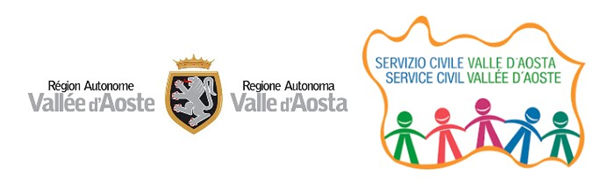 ALLEGATO D - OBBLIGATORIO: SCHEMA DI PROPOSTA PROGETTUALESoggetto no-profit candidatoEventuali Enti partner(Ripetere per ogni partner del raggruppamento)Caratteristiche del Soggetto no-profit partecipante in termini di:Accuratezza e sostenibilità generale delle attività inserite nella proposta progettualeQualità e coerenza delle attività di promozione del Servizio civile, in termini di:Qualità e coerenza delle attività di sviluppo del Servizio civile, in termini di:Congruità e sostenibilità del piano dei costi, in termini di:DenominazioneSede/i operativa/e coinvolta/e nel progettoBreve descrizione dell’ente e delle esperienze e attività svolte e/o in corso coerenti con il progettoDenominazionesede/i operativa/e coinvolta/e nel progettoBreve descrizione dell’ente e delle esperienze e attività svolte e/o in corso coerenti con il progettoOrganigramma Struttura organizzativa in termini di personale e volontariEventuale raggruppamento previsto per il presente AvvisoNumero di anni di attività e di esperienza nel Servizio civileCapacità di operare sul territorio regionale anche coinvolgendo altre realtà associative che svolgano attività dedicate ai giovani valdostaniCapacità economica e finanziaria proprieIdentificazione e programmazione delle azioni di comunicazione, di pubblicità e di promozione previste e ben argomentate Azioni innovative e suggerimenti rispetto alle attività richieste nell’Avviso Identificazione e programmazione delle azioni di sviluppo ben argomentate Azioni innovative e suggerimenti rispetto alle attività richieste nell’Avviso Coerenza del Piano dei costi Eventuale compartecipazione alle spese per la realizzazione di quanto previsto dall’Avviso (personale, volontari, sede, donazioni, altre forme di sostegno)____________________________________________(Luogo e data)Il Legale Rappresentante(Firma)